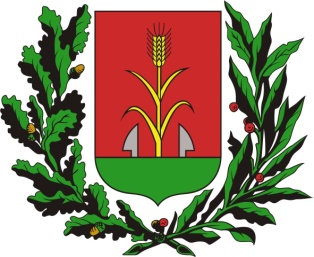 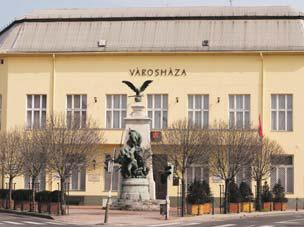 EMLÉKFUTÁSAz 1956-os Forradalom60. évfordulója alkalmából            Budapest, 2016. október 22. (szombat) 14.00 óra    	Rendező: XV. kerület Önkormányzata    							       Csokonai Kulturális Sportközpont							       Budapesti Atlétikai SzövetségAz esemény fővédnöke: Hajdu László polgármester	Helyszín, a rendezvény központja: Budapest XV. kerület, Budai II. László StadionRajt/érkezés: Budai II. László Stadion atlétika pályaFutás útvonala: Rajt/ Stadion - Epres sor – Fő út – Öregfalusi u. – Kisfaludy u. – Epres sor - Cserba Elemér u. - Fazekas u. – Szentmihályi  út (benzin kút) - Széchenyi tér (Bányász park ) - cél/ Stadion.        (A futás zárt, biztosított útvonalon történik. ) Időrend és emlékfutás távja:              13:45    Közös zenés bemelegítés              13:50    Köszöntő14:00 	 2016 m futás RAJT                14:25 	 Zsíroskenyér-tea partiInformációk: Díjazás: •  Az emlékfutás első 1500 nevezője/résztvevője egyedi emblémázott pólót vehet át. •  A célba érkezéskor mindenkit frissítővel és zsíros kenyérrel várunk. •  Mozgósítási verseny díjai: A tanulólétszám arányosan legtöbb résztvevőt mozgósító 3 iskola részére     egyenként 50 ezer forint értékben – sportszervásárlási utalványt és 1-1 db serleget  adunk át.     (A mozgósítási díjak átadását, iskolánként minimum 100 fő részvétele esetén biztosítjuk.)    •  A célba érkezőket regisztráljuk, a mozgósítási létszám pontos megállapítása végett. •  A célba érkezéskor mindenki érkeztető kártyát kap. Kérjük az iskolák testnevelőit, szíveskedjenek a    futóktól összeszedni és a nevezési sátornál leadni.Nevezés: Az iskoláktól csak előnevezést fogadunk el! (A helyszínen a nevezési lap módosítható)Előnevezés: E-mail: bpatletika@gmail.com,  Fax: 06 1 266-8028 Budapesti Atlétikai Szövetség irodájában október 18-ig ( h-p. 11-17,30 óráig ) 1053 Budapest, Curia u. 3. Helyszíni nevezés egyéni résztvevők számára:  Budapest XV. kerület, Budai II. László Stadion 11.30-13.15 óráig. • Rajtszám átvétele 11.30 órától 13.15-ig. A póló átvétele a befutás és érkeztető kártya leadása után történik. Először az iskolák részére adjuk át, majd az egyéni versenyzők vehetik át a pólókat.• Öltözési lehetőséget és ruhatárat biztosítunk. Az emlékfutáson nevezési díj nincs! Bővebb információ: Budapesti Atlétikai Szövetség, 1053 Budapest, Curia u. 3. 1 ½ e.Tel:  06 1 266-4125, 06 1 266-8028, www: bpatletika.huA rendezvényen minden futó saját felelősségére vesz részt, 12 év alatti gyermek felügyelete kötelező! 